网络安全科技馆志愿者申请表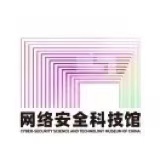                           申请时间：   年  月  日注：【招募要求】1、年龄18周岁至60周岁。2、富有爱心，热心公益，乐于奉献并具备持之以恒的精神，服从工作管理分配。3、身体健康，且具备志愿服务项目适应技能素质。4、品行端正，遵纪守法，并承认遵守《中国注册志愿者管理办法》和注册机构的相关规定。【招募办法】1.本表填写完毕后提交至报名链接2.报名后请及时关注网络安全科技馆公众号，后期进行复试、面试、考核、上岗名单。3.如有疑问，请于工作日致电咨询：陈女士16638255692‬（工作日每周三至周日，上午9:00——下午5:00）欢迎参加志愿服务爱心之旅。以下项目请认真填写完整（便于组织者安排），公开印发的编组资料只体现姓名、工作单位、手机和微信，如需保密请加*注明 欢迎参加志愿服务爱心之旅。以下项目请认真填写完整（便于组织者安排），公开印发的编组资料只体现姓名、工作单位、手机和微信，如需保密请加*注明 欢迎参加志愿服务爱心之旅。以下项目请认真填写完整（便于组织者安排），公开印发的编组资料只体现姓名、工作单位、手机和微信，如需保密请加*注明 欢迎参加志愿服务爱心之旅。以下项目请认真填写完整（便于组织者安排），公开印发的编组资料只体现姓名、工作单位、手机和微信，如需保密请加*注明 欢迎参加志愿服务爱心之旅。以下项目请认真填写完整（便于组织者安排），公开印发的编组资料只体现姓名、工作单位、手机和微信，如需保密请加*注明 欢迎参加志愿服务爱心之旅。以下项目请认真填写完整（便于组织者安排），公开印发的编组资料只体现姓名、工作单位、手机和微信，如需保密请加*注明 欢迎参加志愿服务爱心之旅。以下项目请认真填写完整（便于组织者安排），公开印发的编组资料只体现姓名、工作单位、手机和微信，如需保密请加*注明 欢迎参加志愿服务爱心之旅。以下项目请认真填写完整（便于组织者安排），公开印发的编组资料只体现姓名、工作单位、手机和微信，如需保密请加*注明 欢迎参加志愿服务爱心之旅。以下项目请认真填写完整（便于组织者安排），公开印发的编组资料只体现姓名、工作单位、手机和微信，如需保密请加*注明 欢迎参加志愿服务爱心之旅。以下项目请认真填写完整（便于组织者安排），公开印发的编组资料只体现姓名、工作单位、手机和微信，如需保密请加*注明 欢迎参加志愿服务爱心之旅。以下项目请认真填写完整（便于组织者安排），公开印发的编组资料只体现姓名、工作单位、手机和微信，如需保密请加*注明 欢迎参加志愿服务爱心之旅。以下项目请认真填写完整（便于组织者安排），公开印发的编组资料只体现姓名、工作单位、手机和微信，如需保密请加*注明 欢迎参加志愿服务爱心之旅。以下项目请认真填写完整（便于组织者安排），公开印发的编组资料只体现姓名、工作单位、手机和微信，如需保密请加*注明 欢迎参加志愿服务爱心之旅。以下项目请认真填写完整（便于组织者安排），公开印发的编组资料只体现姓名、工作单位、手机和微信，如需保密请加*注明 欢迎参加志愿服务爱心之旅。以下项目请认真填写完整（便于组织者安排），公开印发的编组资料只体现姓名、工作单位、手机和微信，如需保密请加*注明 欢迎参加志愿服务爱心之旅。以下项目请认真填写完整（便于组织者安排），公开印发的编组资料只体现姓名、工作单位、手机和微信，如需保密请加*注明 欢迎参加志愿服务爱心之旅。以下项目请认真填写完整（便于组织者安排），公开印发的编组资料只体现姓名、工作单位、手机和微信，如需保密请加*注明 欢迎参加志愿服务爱心之旅。以下项目请认真填写完整（便于组织者安排），公开印发的编组资料只体现姓名、工作单位、手机和微信，如需保密请加*注明 欢迎参加志愿服务爱心之旅。以下项目请认真填写完整（便于组织者安排），公开印发的编组资料只体现姓名、工作单位、手机和微信，如需保密请加*注明 欢迎参加志愿服务爱心之旅。以下项目请认真填写完整（便于组织者安排），公开印发的编组资料只体现姓名、工作单位、手机和微信，如需保密请加*注明 欢迎参加志愿服务爱心之旅。以下项目请认真填写完整（便于组织者安排），公开印发的编组资料只体现姓名、工作单位、手机和微信，如需保密请加*注明 一寸照片一张一寸照片一张姓名姓名性别性别出生年月出生年月出生年月一寸照片一张一寸照片一张身份证号码身份证号码身份证号码身份证号码身份证号码身份证号码身份证号码学历学历学历一寸照片一张一寸照片一张工作单位及职业工作单位及职业工作单位及职业工作单位及职业工作单位及职业工作单位及职业工作单位及职业工作单位及职业工作单位及职业工作单位及职业毕业院校及专业毕业院校及专业毕业院校及专业毕业院校及专业毕业院校及专业毕业院校及专业毕业院校及专业毕业院校及专业毕业院校及专业毕业院校及专业居住地址居住地址居住地址居住地址居住地址微信邮箱邮箱邮箱电话电话电话个人专长个人专长个人专长个人专长个人专长个人专长□文字编辑  □儿童教育  □授课培训□摄影      □影像制作   □策划活动□美术设计□其它__________□文字编辑  □儿童教育  □授课培训□摄影      □影像制作   □策划活动□美术设计□其它__________□文字编辑  □儿童教育  □授课培训□摄影      □影像制作   □策划活动□美术设计□其它__________□文字编辑  □儿童教育  □授课培训□摄影      □影像制作   □策划活动□美术设计□其它__________□文字编辑  □儿童教育  □授课培训□摄影      □影像制作   □策划活动□美术设计□其它__________□文字编辑  □儿童教育  □授课培训□摄影      □影像制作   □策划活动□美术设计□其它__________□文字编辑  □儿童教育  □授课培训□摄影      □影像制作   □策划活动□美术设计□其它__________□文字编辑  □儿童教育  □授课培训□摄影      □影像制作   □策划活动□美术设计□其它__________□文字编辑  □儿童教育  □授课培训□摄影      □影像制作   □策划活动□美术设计□其它__________□文字编辑  □儿童教育  □授课培训□摄影      □影像制作   □策划活动□美术设计□其它__________□文字编辑  □儿童教育  □授课培训□摄影      □影像制作   □策划活动□美术设计□其它__________□文字编辑  □儿童教育  □授课培训□摄影      □影像制作   □策划活动□美术设计□其它__________□文字编辑  □儿童教育  □授课培训□摄影      □影像制作   □策划活动□美术设计□其它__________□文字编辑  □儿童教育  □授课培训□摄影      □影像制作   □策划活动□美术设计□其它__________□文字编辑  □儿童教育  □授课培训□摄影      □影像制作   □策划活动□美术设计□其它__________□文字编辑  □儿童教育  □授课培训□摄影      □影像制作   □策划活动□美术设计□其它__________□文字编辑  □儿童教育  □授课培训□摄影      □影像制作   □策划活动□美术设计□其它__________服务意向服务意向服务意向服务意向服务意向服务意向讲解服务 ：展馆开放期间参观引导，展品、专题临展讲解教育服务：协助策划社会教育活动□宣传联络：摄影摄像、文字编辑□其他服务：（如填报多项请填写顺序以便于分组）讲解服务 ：展馆开放期间参观引导，展品、专题临展讲解教育服务：协助策划社会教育活动□宣传联络：摄影摄像、文字编辑□其他服务：（如填报多项请填写顺序以便于分组）讲解服务 ：展馆开放期间参观引导，展品、专题临展讲解教育服务：协助策划社会教育活动□宣传联络：摄影摄像、文字编辑□其他服务：（如填报多项请填写顺序以便于分组）讲解服务 ：展馆开放期间参观引导，展品、专题临展讲解教育服务：协助策划社会教育活动□宣传联络：摄影摄像、文字编辑□其他服务：（如填报多项请填写顺序以便于分组）讲解服务 ：展馆开放期间参观引导，展品、专题临展讲解教育服务：协助策划社会教育活动□宣传联络：摄影摄像、文字编辑□其他服务：（如填报多项请填写顺序以便于分组）讲解服务 ：展馆开放期间参观引导，展品、专题临展讲解教育服务：协助策划社会教育活动□宣传联络：摄影摄像、文字编辑□其他服务：（如填报多项请填写顺序以便于分组）讲解服务 ：展馆开放期间参观引导，展品、专题临展讲解教育服务：协助策划社会教育活动□宣传联络：摄影摄像、文字编辑□其他服务：（如填报多项请填写顺序以便于分组）讲解服务 ：展馆开放期间参观引导，展品、专题临展讲解教育服务：协助策划社会教育活动□宣传联络：摄影摄像、文字编辑□其他服务：（如填报多项请填写顺序以便于分组）讲解服务 ：展馆开放期间参观引导，展品、专题临展讲解教育服务：协助策划社会教育活动□宣传联络：摄影摄像、文字编辑□其他服务：（如填报多项请填写顺序以便于分组）讲解服务 ：展馆开放期间参观引导，展品、专题临展讲解教育服务：协助策划社会教育活动□宣传联络：摄影摄像、文字编辑□其他服务：（如填报多项请填写顺序以便于分组）讲解服务 ：展馆开放期间参观引导，展品、专题临展讲解教育服务：协助策划社会教育活动□宣传联络：摄影摄像、文字编辑□其他服务：（如填报多项请填写顺序以便于分组）讲解服务 ：展馆开放期间参观引导，展品、专题临展讲解教育服务：协助策划社会教育活动□宣传联络：摄影摄像、文字编辑□其他服务：（如填报多项请填写顺序以便于分组）讲解服务 ：展馆开放期间参观引导，展品、专题临展讲解教育服务：协助策划社会教育活动□宣传联络：摄影摄像、文字编辑□其他服务：（如填报多项请填写顺序以便于分组）讲解服务 ：展馆开放期间参观引导，展品、专题临展讲解教育服务：协助策划社会教育活动□宣传联络：摄影摄像、文字编辑□其他服务：（如填报多项请填写顺序以便于分组）讲解服务 ：展馆开放期间参观引导，展品、专题临展讲解教育服务：协助策划社会教育活动□宣传联络：摄影摄像、文字编辑□其他服务：（如填报多项请填写顺序以便于分组）讲解服务 ：展馆开放期间参观引导，展品、专题临展讲解教育服务：协助策划社会教育活动□宣传联络：摄影摄像、文字编辑□其他服务：（如填报多项请填写顺序以便于分组）讲解服务 ：展馆开放期间参观引导，展品、专题临展讲解教育服务：协助策划社会教育活动□宣传联络：摄影摄像、文字编辑□其他服务：（如填报多项请填写顺序以便于分组）可服务时  间可服务时  间可服务时  间可服务时  间固定时间固定时间固定时间固定时间固定时间星期一星期一星期一星期二星期二星期三星期三星期三星期四星期五星期五星期六星期六星期日可服务时  间可服务时  间可服务时  间可服务时  间上午上午上午上午上午可服务时  间可服务时  间可服务时  间可服务时  间下午下午下午下午下午可服务时  间可服务时  间可服务时  间可服务时  间不固定：                             （请详细填写）不固定：                             （请详细填写）不固定：                             （请详细填写）不固定：                             （请详细填写）不固定：                             （请详细填写）不固定：                             （请详细填写）不固定：                             （请详细填写）不固定：                             （请详细填写）不固定：                             （请详细填写）不固定：                             （请详细填写）不固定：                             （请详细填写）不固定：                             （请详细填写）不固定：                             （请详细填写）不固定：                             （请详细填写）不固定：                             （请详细填写）不固定：                             （请详细填写）不固定：                             （请详细填写）不固定：                             （请详细填写）不固定：                             （请详细填写）计算机软件使用计算机软件使用计算机软件使用计算机软件使用计算机软件使用计算机软件使用计算机软件使用计算机软件使用□Word    □Excel      □Powerpoint□Access   □Photoshop□3Ds max  □Flash□其它__________□Word    □Excel      □Powerpoint□Access   □Photoshop□3Ds max  □Flash□其它__________□Word    □Excel      □Powerpoint□Access   □Photoshop□3Ds max  □Flash□其它__________□Word    □Excel      □Powerpoint□Access   □Photoshop□3Ds max  □Flash□其它__________□Word    □Excel      □Powerpoint□Access   □Photoshop□3Ds max  □Flash□其它__________□Word    □Excel      □Powerpoint□Access   □Photoshop□3Ds max  □Flash□其它__________□Word    □Excel      □Powerpoint□Access   □Photoshop□3Ds max  □Flash□其它__________□Word    □Excel      □Powerpoint□Access   □Photoshop□3Ds max  □Flash□其它__________□Word    □Excel      □Powerpoint□Access   □Photoshop□3Ds max  □Flash□其它__________□Word    □Excel      □Powerpoint□Access   □Photoshop□3Ds max  □Flash□其它__________□Word    □Excel      □Powerpoint□Access   □Photoshop□3Ds max  □Flash□其它__________□Word    □Excel      □Powerpoint□Access   □Photoshop□3Ds max  □Flash□其它__________□Word    □Excel      □Powerpoint□Access   □Photoshop□3Ds max  □Flash□其它__________□Word    □Excel      □Powerpoint□Access   □Photoshop□3Ds max  □Flash□其它__________□Word    □Excel      □Powerpoint□Access   □Photoshop□3Ds max  □Flash□其它__________个人简历对科技馆志愿工作的看法